Identification and characterization of five cold stress-related rhododendron dehydrin genes: spotlight on a FSK-type dehydrin with multiple F-segments  Additional file 1:File type: .docxList of contents:									Supplemental Figure S1. Diagram showing four BlastP search hits that were not included in the consensus sequence analysis of the F segment.  Supplemental Table S1. List of 208 putative proteins identified as the orthologs for the expanded F-segment containing RcDhn 2.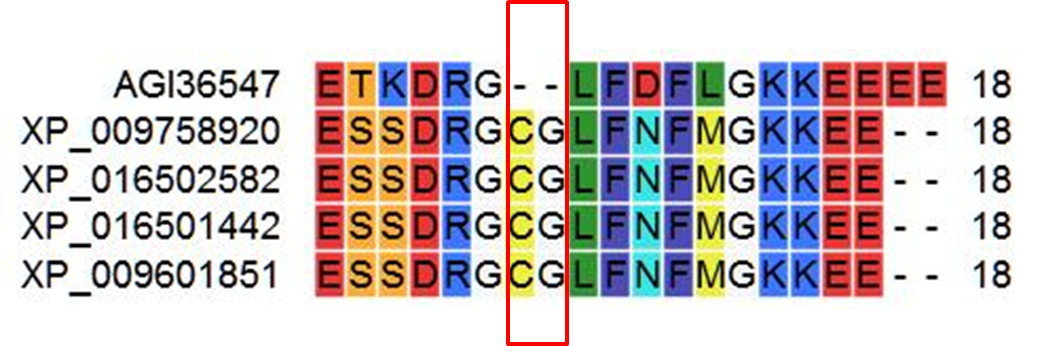 Supplemental Figure S1. Diagram showing four BlastP search hits that were not included in the consensus sequence analysis of the F segment.  The two insert amino acids (CG), which are in the red box in four XP segments, affect the count of the alignment result, thus were removed during alignment.  Supplemental Table S1. List of 208 putative proteins identified as the orthologs for the expanded F-segment containing RcDhn 2.  The table is sorted in the same order of accession numbers within Figure 7.Row no.NCBI Accession no.E-segment sequenceProtein NameSpeciesType 11AEA29617ETTDRG--LFDFM--KKKEDEdehydrinSuaeda glauca2AGC55011ETTDRG--LFDFM--KKKEDEdehydrinSuaeda salsa3EPS69121ESTDRG--LFDFAKGKKDE--hypothetical protein M569 05646, partialGenlisea aurea4EOX97532ETTDRG--MFDFL--KEDEDDUncharacterized protein TCM 006526Theobroma cacao5XP_017970635ETTDRG--MFDFL--KKEDEDphosphoprotein ECPP44Theobroma cacao6XP_013589465EVTDRG--MFDFL---KKKNEdehydrin ERD14-likeBrassica oleracea var. oleracea7AGM15308ETTDRG--MFDFMK-KKD---dehydrin 1Chenopodium quinoa8XP_016734427ETTDRG--MFDFMK-KKDEEQphosphoprotein ECPP44-likeGossypium hirsutum9XP_012436421ETTDRG--MFDFMK-KKDEEQphosphoprotein ECPP44-likeGossypium raimondii10XP_017636559ETTDRG--MFDFMK-KKDEEQphosphoprotein ECPP44-likeGossypium arboreum11KNA10183ETTDRG--LFDFM--KKKD--hypothetical protein SOVF 146760Spinacia oleracea12AFC98463ESTDRG--MFDFLK-KKDHAEdehydrinAtriplex canescens13AGZ86543ESTDRG--MFDFMK-KKDDAEdehydrinAtriplex halimus14XP_010667179ESTDRG--LFDFMK-KKDD-Dphosphoprotein ECPP44Beta vulgaris subsp. vulgaris15AAU29458ESTDRG--LFGF--GAKKEEEdehydrin, partialSalvia miltiorrhiza16AAU05357ESTDRG--LFGF--GAKKEEEdehydration protein, partialSalvia miltiorrhizaType 217XP_010101306ESKDRG--LFDFL--------Dehydrin ERD10Morus notabilis18XP_002510636ESKDRG--LFDFLG-------phosphoprotein ECPP44Ricinus communis19AAZ83586EIKDRG--LFDFL-GKK-EAEtype II SK2 dehydrin, partialPrunus persica20XP_007225997EIKDRG--LFDFL-GKK-EAEhypothetical protein PRUPE ppa010326mgPrunus persica21XP_008221164EIKDRG--LFDFL-GKK----dehydrin COR47-likePrunus mume22ABD95986EVKDRG--LFDFL-GKK-EE-dehydrin, partialBrassica juncea23XP_013706679EVKDRG--LFDFL-GKK-EE-dehydrin ERD10-likeBrassica napus24XP_018458491EVKDRG--LFDFL-GKK-EE-dehydrin ERD10-likeRaphanus sativus25XP_013653435EVKDRG--LFDFL-GKK-EE-dehydrin ERD10-likeBrassica napus26XP_009149525EVKDRG--LFDFL-GKK-EE-dehydrin ERD10-likeBrassica rapa27XP_009103342EVKDRG--LFDFL-GKK-EE-dehydrin ERD10-likeBrassica rapa28AAK38607EIKERG--MFDFL---KKKEEunknown proteinArabidopsis thaliana29OAP14859EIKERG--MFDFL---KKKEELTI45Arabidopsis thaliana30NP_564114EIKERG--MFDFL---KKKEEDehydrin family proteinArabidopsis thaliana31NP_850947EIKERG--MFDFL---KKKEEDehydrin family proteinArabidopsis thaliana32XP_010459727EIKERG--MFDFL---KKKEEdehydrin ERD10-likeCamelina sativa33XP_006304111EIKERG--MFDFL---KKKEEhypothetical protein CARUB v10010037mgCapsella rubella34XP_010498475--KERG--MFDFL---KKKEEdehydrin ERD10-likeCamelina sativa35XP_010477281--KERG--MFDFL---KKKEEdehydrin ERD10-likeCamelina sativa36KFK44158EVKERG--MFDFL-KKKEE--hypothetical protein AALP AA1G222500Arabis alpina37JAU96862EVKSRG--MFDFL-KKKEE--Dehydrin ERD10, partialNoccaea caerulescens38JAU33447EVKSRG--MFDFL-KKKEE--Dehydrin ERD10, partialNoccaea caerulescens39JAU58439EVKSRG--MFDFL-KKKEE--Dehydrin ERD10Noccaea caerulescens40JAU20534EVKSRG--MFDFL-KKKEE--Dehydrin ERD10Noccaea caerulescens41XP_002893112EVKERG--LFDFL-KKKEE--hypothetical protein ARALYDRAFT 472273Arabidopsis lyrata subsp. lyrata42XP_018445720EVKDRG--LFDFL-KKKEE--dehydrin ERD10-likeRaphanus sativus43XP_018467932EAKDRG--LFDFL-KKKEE--dehydrin ERD10-likeRaphanus sativusType 344AKP55498ETKDRG--LFDFL-GKKAE--dehydrin 3, partialPyrus pyrifolia45NP_001315938ETKDRG--LFDFL-GKKAEE-dehydrin COR47-likeMalus domestica46AGV21054ETKDRG--LFDFL-GKKAEE-dehydrin 5Eriobotrya japonica47ABS12345ETKDRG--LFDFL-G------dehydrinPopulus alba48ADL59569ETKDRG--LFDFL-G------dehydrin 1Populus alba x Populus glandulosa49ABS12333ETKDRG--LFDFL-G------dehydrinPopulus davidiana50ABS12341ETKDRG--LFDFL-G------dehydrinPopulus davidiana51ABS12342ETKDRG--LFDFL-G------dehydrinPopulus davidiana52XP_011041271ETKDRG--LFDFL-G------phosphoprotein ECPP44Populus euphratica53ABH11546ETKDRG--LFDFL-G------dehydrinPopulus alba x Populus glandulosa54ABS12344ETKDRG--LFDFL-G------dehydrinPopulus glandulosa55ABS12331ETKDRG--LFDFL-G------dehydrinPopulus davidiana56ABS12332ETKDRG--LFDFL-G------dehydrinPopulus davidiana57ABS12343ETKDRG--LFDFL-G------dehydrinPopulus davidiana58XP_015884105ETKDRG--LFDFL-G------dehydrin ERD14Ziziphus jujuba59ABS12334ETKDRG--LFDFL-G------dehydrinPopulus davidiana60ABS12348ETKDRG--LFDFL-G------dehydrinPopulus x canadensis61XP_006383759ETKDRG--LFDFL-G------dehydrin family proteinPopulus trichocarpa62CAC35772ETKDRG--LFDFL-G------dhn1, partialPopulus x canadensis;Populus nigra63ABS12346ETKDRG--LFDFL-G------dehydrinPopulus maximowiczii64XP_007017965ETKDRG--LFDFL-G------dehydrin COR47Theobroma cacao65EOY15190ETKDRG--LFDFL-G------Dehydrin 2, putativeTheobroma cacao66AEQ19904ETKDRG--IFDFLG-------dehydrin 2Vitis yeshanensis67CAN66038ETKDRG--IFDFLG-------hypothetical protein VITISV 010455Vitis vinifera68XP_002285919ETKDRG--IFDFLG-------dehydrin ERD14Vitis vinifera69AAN78125ETKDRG--MLDFL-GKKEEE-dehydrinCitrus x paradisi70XP_006435313ETKDRG--MLDFL-GKKEEE-hypothetical protein CICLE v10002349mgCitrus clementina71XP_006473752ETKDRG--MLDFL-GKKEEE-dehydrin isoform X1Citrus sinensis72NP_001275806ETKDRG--MLDFL-GKKEEE-dehydrinCitrus sinensis73AGI36547ETKDRG--LFDFL-GKKEEEEdehydrin 2Rhododendron catawbiense74AGI36547ETKDRG--LFDFL-GKKEEEE75AGI36547-TKDRG--LFDFL-GKKEEEE76NP_001315732ETKDRG--LFDFL-GKKEEE-dehydrin COR47-likeMalus domestica77ACL01289ETKDRG--LFDFL-GKKEEE-dehydrin 2Eriobotrya japonica78AOA52383ETQDRG--LFDFM--------dehydrin 2Eucalyptus nitens79ACB41781ETADRG--LFDFTAVKQKEE-dehydrinRhododendron catawbiense80AER27688ETQDRG--LFDFM--------dehydrin 2Eucalyptus globulus81XP_018731631ETQDRG--LFDFMG-------dehydrin ERD14-likeEucalyptus grandis82KCW68043ETRDR--WLFDFMG------Khypothetical protein EUGRSUZ F01726Eucalyptus grandis83XP_010061140ETRDRG--LFDFMG-------phosphoprotein ECPP44-likeEucalyptus grandis84ANG59272ETKDRG--LFDFMG-------dehydrin 2Hevea brasiliensis85AJK30589ETKDRG--LFGFLG-------dehydrinHevea brasiliensis86ANG59270ETKDRG--LFGFLG-------dehydrin 1Hevea brasiliensis87XP_011034914ETKDRG--LFGFM-GKKKEE-neurofilament heavy polypeptide-likePopulus euphratica88CAC18724ETKDRG--LFGFM-GKKKEE-putative dehydrin, partialPopulus x canadensis89ACT10283ETQDRG--LFGFMG-------dehydrinCamellia sinensis90AEW24434ETQDRG--LFGFMG-------dehydrin 1Camellia sinensis91ADL59574ETRDRG--LFGFMG-------dehydrin 7Populus alba x Populus glandulosa92ADL59573ETRDRG--LFGFMG-------dehydrin 2Populus alba x Populus glandulosa93XP_009334345ETNDRG--LFDFL-GKKAE--dehydrin COR47Pyrus x bretschneideriType 494XP_007135938EVQDRG--VFDFLG-------hypothetical protein PHAVU 009G004400gPhaseolus vulgaris95NP_001240106EVQDRG--VFDFL-GKKKDEEuncharacterized protein LOC100816984Glycine max;Glycine soja96XP_016166510EVQDRG--VLDFL-GKKKE--phosphoprotein ECPP44-likeArachis ipaensis97KYP65240EVKDRG--VLDFL-GKKKEEEPhosphoprotein ECPP44Cajanus cajan98XP_006416402EVKDRG--VFDFL-GQKKEE-hypothetical protein EUTSA v10008706mgEutrema salsugineum99AFK48642EINDRG--VFDFL-GKKKEQDunknownLotus japonicus100KYP64916EVNDRG--VFDFL-GKKKEE-Dehydrin COR47Cajanus cajan101ADD09608EIKDRG--VFDFLGGKKKDE-dehydrin bTrifolium repens102CAA78515EIKDRG--VFDFLGGKKKDE-dehydrin-cognate (macronuclear)Pisum sativum103ADD09573EIKDRG--VFDFLGGKKKDE-dehydrin bTrifolium repens104XP_003603987EIKDRG--VFDFLGGKKKDE-dehydrinMedicago truncatula105GAU22076--KDRG--VFDFLGGKKKDE-hypothetical protein TSUD 309800Trifolium subterraneum106AFK38880ETQDRG--VFDFLG-------unknownLotus japonicus107AAC02689ETQDRG--TFD-LSGNKKEDEcold regulated LTCOR18Lavatera thuringiaca108AAT06600EIKDCG--VFDFFGNKKEEE-dehydrinLupinus albus109OIV97545ETKDRG--VLDFF-GKKKEEEhypothetical protein TanjilG 12302Lupinus angustifolius110ADK66263EVKDRG--FFDFL-GKKKEE-dehydrinEutrema salsugineum111XP_006416401EVKDRG--FFDFL-GKKKEE-hypothetical protein EUTSA v10008313mgEutrema salsugineum112XP_006304113---DRG--MFDFLSKKKEE--hypothetical protein CARUB v10010040mgCapsella rubella113AAS55384---DRG--MFDFLSKKKEE--dehydrin cor29Capsella bursa-pastoris114XP_011459083ETQDRG--MFDFL-GKKKEEELOW QUALITY PROTEIN: dehydrin COR47-likeFragaria vesca subsp. vesca115XP_010459726EVTDRG--MFDFL-GKKKEAEdehydrin COR47-likeCamelina sativa116XP_010498474EVTDRG--MFDFL-GKKKEAEdehydrin COR47-likeCamelina sativa117AEI54683EVQDRG--LFDFLG-------SK3-type dehydrinMusa ABB Group118XP_009382058EVQDRG--LFDFLG-------dehydrin COR410Musa acuminata subsp. malaccensis119ABD95987EVTDRG--LFDFL-GKKKE-EdehydrinBrassica juncea120XP_006390225EVTDRG--LFDFL-GKKKE-Ehypothetical protein EUTSA v10019152mgEutrema salsugineum121XP_013676750EVTDRG--LFDFL-G------dehydrin ERD14-likeBrassica napus122XP_013701748EVTDRG--LFDFL-GKKKDE-dehydrin ERD14-like isoform X2Brassica napus123XP_010474361EVTDRG--LFDFL-GKKKDE-dehydrin ERD14Camelina sativa124XP_010474361EVTDRG--LFDFL-GKKKDE-125XP_010416529EVTDRG--LFDFL-GKKKDE-dehydrin ERD14-likeCamelina sativa126ABV56004EVTDRG--LFDFL-GKKKDE-dehydrin proteinCapsella bursa-pastoris127XP_013701747EVTDRG--LFDFL-GKKKDE-dehydrin ERD14-like isoform X1Brassica napus128XP_013592580EVTDRG--LFDFL-GKKKDE-dehydrin ERD14Brassica oleracea var. oleracea129XP_009106273EVTDRG--LFDFL-GKKKDE-dehydrin ERD14Brassica rapa130CAA64428EVTDRG--LFDFL-GKKKDE-pollen coat proteinBrassica napus;Brassica oleracea131KFK34460EVTDRG--LFDFL-GKKKDE-hypothetical protein AALP AA5G148200Arabis alpina132ABV89609EVTDRG--LFDFL-GKKKDE-pollen coat proteinBrassica rapa133XP_006302854EVTDRG--LFDFL-GKKKDE-hypothetical protein CARUB v10020984mgCapsella rubella134XP_013717955EVTDRG--LFDFL-GKKKDE-dehydrin ERD14-likeBrassica napus135XP_010428669EVTDRG--LFDFF-GKKKDE-dehydrin ERD14-likeCamelina sativa136XP_018470684EVTDRG--LFDFL-G------dehydrin ERD14-likeRaphanus sativus137CDY68984EVTDRG--LFDFL-G------BnaAnng29030DBrassica napus138ABF48477ETTDRG--LFDFLGAKKDE--dehydrin 4Panax ginseng139ABF48481ETTDRG--LFDFLGAKKDE--dehydrin 8Panax ginseng140XP_011657353EATDRG--LFDFLG-------phosphoprotein ECPP44Cucumis sativus141KVI05198---DRG--LFDFLG-------DehydrinCynara cardunculus var. scolymus142XP_019187872---DRG--LLDFL-GKKEEE-phosphoprotein ECPP44-likeIpomoea nilType 5143XP_002893111EVTDRG--LFDFL-GKKEE-Ehypothetical protein ARALYDRAFT 889495Arabidopsis lyrata subsp. lyrata144CAA62449EVTDRG--LFDFL-GKKEE-EdehydrinArabidopsis thaliana145NP_173468EVTDRG--LFDFL-GKKEE-Ecold-regulated 47Arabidopsis thaliana146CAA42483EVTDRG--LFDFL-GKKEE-Ecor47, partialArabidopsis thaliana147NP_001311855ESTDRG--LFDFL-GKKEEE-phosphoprotein ECPP44-likeCapsicum annuum148XP_016568294ESTDRG--LFDFL-GKKEEE-phosphoprotein ECPP44-likeCapsicum annuum149XP_017243431ESSDRG--LFDFMK-KEEKDEphosphoprotein ECPP44Daucus carota subsp. sativus150Q9XJ56ESSDRG--LFDFMK-KEEKDERecName: Full=Phosphoprotein ECPP44Daucus carota151XP_011099605ESSDRG--LFDFMG-------dehydrin ERD14-likeSesamum indicum152XP_016687854ESKDRG--LFDFM-G------phosphoprotein ECPP44-likeGossypium hirsutum153XP_011088673EAKDRGC--FDFM------RKphosphoprotein ECPP44-likeSesamum indicum154XP_008791981EVKDRG--LFDFMG-------dehydrin COR410-likePhoenix dactylifera155XP_010918213EVKDRG--LFDFMG-------dehydrin COR410-likeElaeis guineensis156XP_010534021EVKDRG--LFDFM-GKKEE--dehydrin ERD14-likeCleome hassleriana157XP_012465093-SKERG--MFDFLG-------phosphoprotein ECPP44-likeGossypium raimondii158KJB14329-SKERG--MFDFLG-------hypothetical protein B456 002G119600Gossypium raimondii159XP_017638648ESKERG--MFDFL-GKKEDE-phosphoprotein ECPP44-likeGossypium arboreum160XP_016702923ESKERG--MFDFL-GKKEDE-dehydrin ERD10-likeGossypium hirsutum161XP_010266960ETKERG--MFDFFG-------phosphoprotein ECPP44-likeNelumbo nucifera162XP_016725956ESKERG--LFDFMG-------phosphoprotein ECPP44-likeGossypium hirsutum;Gossypium arboreum163KJB57980ESKDRG--LFDFM-GKKEEE-hypothetical protein B456 009G189500Gossypium raimondii164XP_012445862ESKDRG--LFDFM-GKKEEE-phosphoprotein ECPP44-likeGossypium raimondii165KJB57981ESKDRG--LFDFM-GKKEEE-hypothetical protein B456 009G189500Gossypium raimondii166AGC51777ESKDRG--LFDFM-GKKEEE-dehydrin proteinManihot esculenta167ACF15448ETTDRG--LFDYFG-------dehydrin 1Cichorium intybus168KVI07383EKSDRG--LFDYF-GKKDENDDehydrin, partialCynara cardunculus var. scolymus169KNA16389---DRG--LFDCF-GKKEE--hypothetical protein SOVF 089520Spinacia oleracea170ADQ74010EATDRG--LFDFI-GKKEEE-dehydrin, partialSolanum ochranthum171XP_009795068EATDRG--LFDFI-GKKEEE-phosphoprotein ECPP44-likeNicotiana sylvestris172XP_016501573EATDRG--LFDFI-GKKEEE-phosphoprotein ECPP44-likeNicotiana tabacum173AHB20199EATDRG--LFDFI-GKKEEE-dehydrinSolanum habrochaites174NP_001316365EATDRG--LFDFI-GKKEEE-dehydrinSolanum lycopersicum175XP_015074020ESTDRG--LFDFI-GKKKEE-phosphoprotein ECPP44Solanum pennellii176ADQ73982ESTDRG--LFDFI-GKKEEE-dehydrin, partialSolanum peruvianum177ADQ73999ESTDRG--LFDFI-GKKEEE-dehydrin, partialSolanum peruvianum178ADQ73958ESTDRG--LFDFI-GKKEEE-dehydrin, partialSolanum chilense179ADQ73968ESTDRG--LFDFI-GKKEEE-dehydrin, partialSolanum chilense180ADQ73987ESTDRG--LFDFI-GKKEEE-dehydrin, partialSolanum peruvianum181ADQ73957ESTDRG--LFDFI-GKKEEE-dehydrin, partialSolanum chilense182ADQ73980ESTDRG--LFDFI-GKKEEE-dehydrin, partialSolanum peruvianum183ADQ73984ESTDRG--LFDFI-GKKEEE-dehydrin, partialSolanum peruvianum184ADQ73950ESTDRG--LFDFI-GKKEEE-dehydrin, partialSolanum chilense185ADQ73955ESTDRG--LFDFI-GKKEEE-dehydrin, partialSolanum chilense186ADQ73965ESTDRG--LFDFI-GKKEEE-dehydrin, partialSolanum chilense187ADQ73981ESTDRG--LFDFI-GKKEEE-dehydrin, partialSolanum peruvianum188ADQ73989ESTDRG--LFDFI-GKKEEE-dehydrin, partialSolanum peruvianum189ADQ73953ESTDRG--LFDFI-GKKEEE-dehydrin, partialSolanum chilense190ADQ73986ESTDRG--LFDFI-GKKEEE-dehydrin, partialSolanum peruvianum191ADQ74008ESTDRG--LFDFI-GKKEEE-dehydrin, partialSolanum peruvianum192ADQ73960ESTDRG--LFDFI-GKKEEE-dehydrin, partialSolanum chilense193ADQ73971ESTDRG--LFDFI-GKKEEE-dehydrin, partialSolanum chilense194ADQ73973ESTDRG--LFDFI-GKKEEE-dehydrin, partialSolanum chilense195ADQ73995ESTDRG--LFDFI-GKKEEE-dehydrin, partialSolanum peruvianum196ADQ73997ESTDRG--LFDFI-GKKEEE-dehydrin, partialSolanum peruvianum197ADQ73959ESTDRG--LFDFI-GKKEEE-dehydrin, partialSolanum chilense198ADQ73963ESTDRG--LFDFI-GKKEEE-dehydrin, partialSolanum peruvianum199ADQ73970ESTDRG--LFDFI-GKKEEE-dehydrin, partialSolanum chilense200ADQ74000ESTDRG--LFDFI-GKKEEE-dehydrin, partialSolanum peruvianum201ADQ74001ESTDRG--LFDFI-GKKEEE-dehydrin, partialSolanum peruvianum202ADQ73992ESTDRG--LFDFI-GKKEEE-dehydrin, partialSolanum peruvianum203ADQ73951ESTDRG--LFDFI-GKKEEE-dehydrin, partialSolanum chilense204ADQ73993ESTDRG--LFDFI-GKKEEE-dehydrin, partialSolanum peruvianum205ADQ73990ESTDRG--LFDFI-GKKEEE-dehydrin, partialSolanum peruvianum206ADQ73996ESTDRG--LFDFI-GKKEEE-dehydrin, partialSolanum peruvianum207ADQ73964ESTDRG--LFDFI-GKKEEE-dehydrin, partialSolanum chilense208ADQ73994ESTDRG--LFDFI-GKKEEE-dehydrin, partialSolanum peruvianum